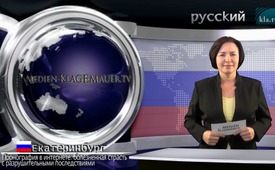 Порнография в интернете: болезненная страсть с разрушительными последствиями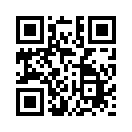 «Возможности интернета доводят сексуальную зависимость до новых масштабов», - сказал д-р Рафаэль Бонелли, психолог, невропатолог и доцент в частном университете имени Зигмунда Фрейда в г. Вена. По словам эксперта, типичными симптомами сексуальной зависимости в интернете являются: утрата чувства времени при пользовании интернетом, а также абстинентные явления, такие, как досада или стресс, когда компьютер недоступен. Болезненная психологическая зависимость вызывает нарастающее притупление, так что порог раздражения постоянно должен повышаться. Это приводит к утрате моральных устоев......«Возможности интернета доводят сексуальную зависимость до новых масштабов», - сказал д-р Рафаэль Бонелли, психолог, невропатолог и доцент в частном университете имени Зигмунда Фрейда в г. Вена. По словам эксперта, типичными симптомами сексуальной зависимости в интернете являются: утрата чувства времени при пользовании интернетом, а также абстинентные явления, такие, как досада или стресс, когда компьютер недоступен. 
Зависимый человек полностью теряет контроль над собой. В конечном итоге он уже не сможет находиться перед компьютером без просмотра порнографии. В то же время «доза» растёт, так как страсть требует всё большего количества и всё более извращённого порно-материала. Болезненная психологическая зависимость вызывает нарастающее притупление, так что порог раздражения постоянно должен повышаться. Это приводит к утрате моральных устоев: «Не всегда, но, к сожалению, очень часто пользователи требуют всё более интенсивных методов стимуляции, и так они переходят от софт-порно через хардкор-порно к насилию и, наконец, к порно-изнасилованию». 
Каким будет следующий шаг порога стимуляции? Реальные изнасилования?от lm.Источники:„Kultur und MedienOnline“, 23.03.2010

www.bonelli.tv/?p=558Может быть вас тоже интересует:---Kla.TV – Другие новости ... свободные – независимые – без цензуры ...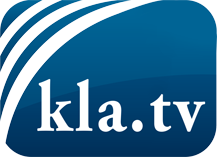 О чем СМИ не должны молчать ...Мало слышанное от народа, для народа...регулярные новости на www.kla.tv/ruОставайтесь с нами!Бесплатную рассылку новостей по электронной почте
Вы можете получить по ссылке www.kla.tv/abo-ruИнструкция по безопасности:Несогласные голоса, к сожалению, все снова подвергаются цензуре и подавлению. До тех пор, пока мы не будем сообщать в соответствии с интересами и идеологией системной прессы, мы всегда должны ожидать, что будут искать предлоги, чтобы заблокировать или навредить Kla.TV.Поэтому объединитесь сегодня в сеть независимо от интернета!
Нажмите здесь: www.kla.tv/vernetzung&lang=ruЛицензия:    Creative Commons License с указанием названия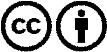 Распространение и переработка желательно с указанием названия! При этом материал не может быть представлен вне контекста. Учреждения, финансируемые за счет государственных средств, не могут пользоваться ими без консультации. Нарушения могут преследоваться по закону.